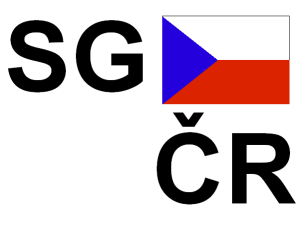 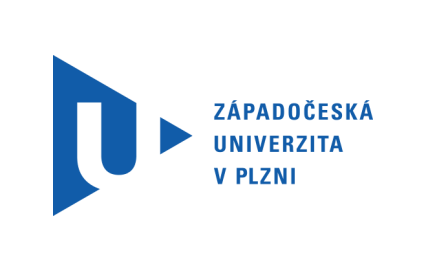 Experimentierräume: Herausforderungen und TendenzenKonferenz des Germanistenverbands der Tschechischen Republik,des Lehrstuhls für deutsche Sprache der Pädagogischen Fakultätunddes Lehrstuhls für Germanistik und Slawistik der Philosophischen Fakultätder Westböhmischen Universität in Pilsen
23.5.2018-25.5.2018Tagungsort: Forschungszentrum NTIS, Technická 8, PilsenRahmenprogramm 23.5.2018, Mittwoch17,30 Stadtführung18,30 Gemeinsamer Abend in der Brauerei (Brauereiführung, Abendessen) 24.5.2018, Donnerstag8,30 Anmeldung9,30 Eröffnung der Konferenz10,00 Plenarvorträge12,00 Arbeit in den Sektionen13,45 Mittagspause14,45 Arbeit in den Sektionen18,00 Sitzung des Germanistenverbands19,30 Gemeinsamer Abend im Parkhotel25.5.2018, Freitag9,00 Arbeit in den Sektionen12,30 Mittagspause13,30 Arbeit in den Sektionen15,15 Abschluss der Konferenz15,40 Abschließende Diskussion in den Sektionen17,00 Autorinlesung: Brigitta Falkner